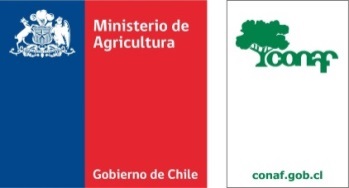 ACLARACIÓN MATRIZ CONCURSO INTERNO/EXTERNO N° 360 PARA LA PROVISIÓN DE DOS (2) VACANTES PARA EL CARGO DE JEFES DE BRIGADAS PARA LA REGIÓN AYSÉN.Se corrige siendo válida la siguiente matriz de evaluación:(*)	Se considerará como Nivel Educacional Superior, estudios de Centros de Formación Técnica (CFT) o estudios que no den derecho a asignación profesional.EtapaFactorForma de EvaluaciónPuntajePuntaje máximo Factor: Puntaje Mínimo de AprobaciónI.Revisión AntecedentesExperiencia LaboralMás de tres temporadas como  Jefe de Brigada.103015I.Revisión AntecedentesExperiencia LaboralTres  temporadas como jefe de brigada.Una temporada como jefe de brigada y dos temporadas como  jefe de cuadrilla.Dos temporadas como jefe de brigada y dos temporadas como Jefe de cuadrilla. Dos temporadas como jefe de brigada y  una  temporada como Jefe de cuadrilla.83015I.Revisión AntecedentesExperiencia LaboralDos temporadas o menos como Jefe de Brigada. Una temporada como jefe de brigada y una temporada como jefe de cuadrilla.Tres o más  temporadas como Jefe de Cuadrilla.53015I.Revisión AntecedentesExperiencia laboral en la CorporaciónMás de 16 temporadas103015I.Revisión AntecedentesExperiencia laboral en la CorporaciónEntre 11 y 15 temporadas83015I.Revisión AntecedentesExperiencia laboral en la CorporaciónEntre 6 y 10 temporadas43015I.Revisión AntecedentesExperiencia laboral en la CorporaciónMenos de 5 temporadas23015I.Revisión AntecedentesNivel educacional Superior(*)103015I.Revisión AntecedentesNivel educacional Media completa83015I.Revisión AntecedentesNivel educacional Media incompleta53015I.Revisión AntecedentesNivel educacional Básica23015II. Evaluación de conocimientosEscritoEvaluación sobresaliente153015II. Evaluación de conocimientosEscritoEvaluación adecuada103015II. Evaluación de conocimientosEscritoEvaluación mínima53015II. Evaluación de conocimientosPrácticoEvaluación sobresaliente153015II. Evaluación de conocimientosPrácticoEvaluación adecuada103015II. Evaluación de conocimientosPrácticoEvaluación mínima53015III. Evaluación físicaIII. Evaluación físicaApto303020III. Evaluación físicaIII. Evaluación físicaApto con observaciones203020III. Evaluación físicaIII. Evaluación físicaNo apto03020IV. Evaluación psicolaboralIV. Evaluación psicolaboralInforme Psicolaboral lo define como Recomendable para el cargo303020IV. Evaluación psicolaboralIV. Evaluación psicolaboralInforme  Psicolaboral  lo define como Recomendable con Observaciones para el cargo203020IV. Evaluación psicolaboralIV. Evaluación psicolaboralInforme Psicolaboral lo define como No Recomendable para el cargo03020V. Evaluación GlobalCompetencias específicas para el cargoPresenta especiales habilidades y competencias requeridas para el cargo30 - 203015V. Evaluación GlobalCompetencias específicas para el cargoPresenta varias competencias y habilidades requeridas para el cargo19 – 103015V. Evaluación GlobalCompetencias específicas para el cargoPresenta mínimas habilidades y competencias para el cargo9 – 13015TOTAL PUNTAJE MAXIMOTOTAL PUNTAJE MAXIMOTOTAL PUNTAJE MAXIMOTOTAL PUNTAJE MAXIMO150PUNTAJE MÍNIMO  PUNTAJE MÍNIMO  PUNTAJE MÍNIMO  PUNTAJE MÍNIMO  PUNTAJE MÍNIMO  85